2016-2017 School ProfileCEEB code: 190-365Main office: (225) 749-2815Website: www.bruslyhigh.weebly.com School Counselors: Michelle Vaughn, Tiffany BaconCommunitySpanning 204 square miles, the West Baton Rouge Parish School District serves the educational needs of students residing in the cities of Brusly, Addis, and Port Allen, as well as those residing in the rural, unincorporated areas of West Baton Rouge Parish. West Baton Rouge's location on the Mississippi River plus railroad transportation has made it attractive to heavy industry. The district enjoys a diversified economic base. Currently, the district consists of two high schools, two middle schools and five elementary schools utilizing a preK–2, 3–5, 6–8, 9–12 grade-level configuration. The parish is culturally diverse with a population that is 51.3% African American, 44.6% white, 3% Hispanic and 1.1% Asian/other.SchoolBrusly High School is a comprehensive four-year public high school enrolling 592 students in grades 9–12. The attendance zones include the towns of Brusly and Addis, as well as the multiple unincorporated rural areas in the southern portion of West Baton Rouge Parish. The demographic makeup of the student body at Brusly High School is 57.1% white, 39% African American, 3% Hispanic and 0.9% Asian/other. Brusly High School is accredited by the Southern Association for Schools and Colleges and holds membership in the College Board.CurriculumThe academic program follows a seven period day. Seven credits per year is the maximum number credits a student may earn. Students take seven 52-minute classes each day.  The following AP® courses are offered: Biology, Calculus AB, English Language and Composition, English Literature and Composition, European History, US Government and Politics, Physics B, Statistics, and United States History. AP is an open-enrollment program.Honors classes are offered in English I, English II, Algebra I, Geometry, Algebra II, Biology I, World Geography, Spanish II, and Spanish III. The local Dual Enrollment program enables juniors and seniors to enroll in college level courses and earn college credits at local institutions of higher education in Sociology, Psychology, College Algebra, College Trigonometry, and NCCER Welding.Industry based certifications are offered through the Louisiana Jumpstart Program. Students may earn certificates in NCCER Welding I and II, NCCER Carpentry I and II, NCCER Electrical I and II, NCCER Core, Customer Service, Microsoft Word, Microsoft Excel, Microsoft Powerpoint, ServSafe, Emergency Medical Responder, CPR, and First Aid.Grading and RankingGrading Scale – Regular classesGrading Scale – Honors classesGrading Scale - Select Dual Enrollment, APClass RankClass rank is determined based on cumulative weighted GPA on all courses completed in grades 9-12 for Carnegie Credits.  Grade Point Average (GPA) CalculationGPA is computed using the above quality points. Beginning with grade nine, all subjects, whether passed or failed, are included in the computation. A minimum of 24 credits is required for graduation. AP and select Dual Enrollment classes are weighted by one point. Grades are recorded on the transcript and GPA is computed in January and May of each year.Class of 2016 GPAThere were 133 graduates in the Class of 2016.earned a 4.0+: 12earned 3.5–3.99: 25earned 3.0–3.49: 30earned 2.50–2.99: 37earned 2.0–2.49: 23earned less than a 2.0: 8Standardized Test Scores 2015-16All students are required to take the ACT a minimum of one time during their junior year.The average ACT score at Brusly High School was 20.5, above the state average of 19.2 and the national average of 19.7.  Five students in the class of 2015-16 earned scores above 30.Advanced Placement ResultsIn May 2016,  84 students took 133 AP ExamsA total of 133 exams were taken in 7 subjectsAP Scholars: 6Post High School Placement41% matriculated to 4-year colleges35% matriculated to community colleges17% enrolled in technical or industry based training programs2% military service Awards and Distinctions, 2015-16In 2016, Brusly High School was awarded the National Math and Science Initiative Grant.  A three year grant program that provides teacher training, oversight, and student support for the AP program at Brusly High School. Colleges Attended by Brusly High School Graduates in the Last Four YearsLouisiana State UniversitySouthern UniversityBaton Rouge Community CollegeXavier UniversityUniversity of New OrleansTexas Southern UniversityVirginia TechMississippi State UniversityTulane UniversityBaylor UniversityOur Lady of the Lake CollegeNorth Alabama UniversityUniversity of Auburn at MontgomeryMcNeese UniversityUniversity of Louisiana LafayetteUniversity of Southeastern LouisianaUniversity of Louisiana MonroeUniversity of Northeastern LouisianaLouisiana Technical UniversityNicholls State UniversityDelgado UniversityLouisiana State University- EuniceLouisiana Delta Community CollegeBrusly High SchoolBrusly High SchoolBrusly High SchoolBrusly High SchoolBrusly High School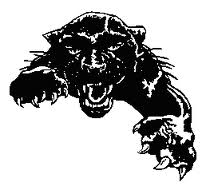 630 North Vaughn Drive630 North Vaughn Drive630 North Vaughn Drive630 North Vaughn DrivePhone:  225-749-2815Phone:  225-749-2815Phone:  225-749-2815Phone:  225-749-2815Phone:  225-749-2815Phone:  225-749-2815Brusly, LA  70719Brusly, LA  70719Brusly, LA  70719Fax:  225-749-8563Prinicpal:  Walter LemoinePrinicpal:  Walter LemoinePrinicpal:  Walter LemoineAssistant Principals:Assistant Principals:Assistant Principals:Assistant Principals:Assistant Principals:Assistant Principals:Assistant Principals:Warren Lejeune & Julie MayeuxLetter GradeGrading ScaleQuality PointsA – Excellent93-1004B – Above Average85-923C – Average75-842D – Below Average67-741F – Failure0-660Letter GradeGrading ScaleQuality PointsA – Excellent90-1004B – Above Average80-893C – Average70-792D – Below Average60-691F – Failure0-590Letter GradeGrading ScaleQuality PointsA – Excellent90-1005B – Above Average80-894C – Average70-793D – Below Average60-692F – Failure0-590